PŘIPOJTE DŮM K METALICKÉ SÍTI ZDARMA POUZE DO 30.4.2023Ve vaší obci se díky modernizaci stávající metalické sítě navýšila rychlost připojení k internetu.Můžete si proto aktivovat internetovou zásuvku k pevné síti zdarma do 30.4.2023a získáte speciální cenu internetu pro Váš dům napořád.Speciální nabídka internetu pro Váš dům:O2 Internet HD 50 Mb/s za 1Kč na prvních 6 měsíců, Poté 299 Kč měsíčně vč. DPH+ 99 Kč měsíčně za prémiový modem na splátky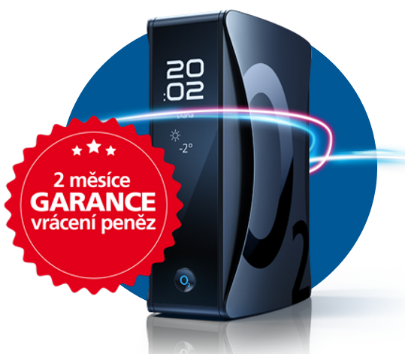 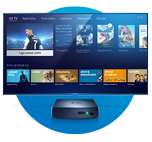         V ceně získáte:        Prémiový modem (5 let záruka)        O2 Internet HD 50 Mb/s        O2 TV Modrá  (35 programů)Proč připojit dům k metalické síti:Stabilita a rychlost až 250 Mb/s – Bez vlivů počasí a ročního obdobíPříjem digitální televize O2 TV – vysoká kvalita obrazu, možnost posouvat se v časeAktivace internetové zásuvky ZDARMA!Bez závazku s garancí 2 měsíce vrácení penězV průběhu dubna Vás navštíví Specialista O2 pro vaši obec.Kdo nemá připojenu metalickou síť k domu, tomu doporučujeme si ověřit možnosti připojení u našeho Specialisty.Kontaktní osoba O2: David Bejdák – O2 specialista pro obce		e-mail:	david.bejdak@o2.cz	tel. +420 724 311 754